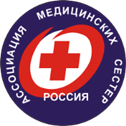 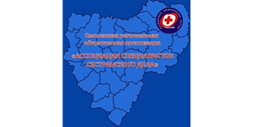 Общероссийская общественная организация«Ассоциация медицинских сестер России»Смоленская региональная общественная организация«Ассоциация специалистов сестринского дела»Семинар - «Современный подход к организации работы операционной медицинской сестры».Дата проведения: 14.03.2023г.Место проведения: г. Смоленск, ул. Маршала Жукова д. 19. ОГБУЗ «Смоленский областной онкологический клинический диспансер», Административный корпус.10.00-11.00 Регистрация.11.00-11.10 Открытие семинара.Вступительное слово. Приветствие.11:10-11.30Лекция «Периоперативный период. Хирургия одного дня».Лектор: Жердецкий Андрей Сергеевич, старший медицинский брат операционного блока ОГБУЗ «Смоленский областной онкологический клинический диспансер», преподаватель ОГБПОУ «Смоленский базовый медицинский колледж имени К. С. Константиновой», преподаватель ЦДО ОГБПОУ «Смоленский базовый медицинский колледж имени К. С. Константиновой», Президент Смоленской региональной общественной организации «Ассоциация специалистов сестринского дела».11:30-11:40 Дискуссия. Ответы на вопросы слушателей. 11:40-12:00 Лекция «Базовые правила работы с шовным материалом. Понятие биодеградации».Лектор: Куненкова Елена Анатольевна, старшая медицинская сестра операционного блока хирургического отделения ОГБУЗ «Смоленская областная клиническая больница». Член Смоленской региональной общественной организации «Ассоциация специалистов сестринского дела». Высшая квалификационная категория по специальности операционное дело. Ветеран труда Смоленской области. 12:00-12:10 Дискуссия. Ответы на вопросы слушателей. 12:10-12:30 Лекция. «Роль операционной медицинской сестры при оперативном родорарешении беременности с множественными миомами матки».Лектор: Андреева Ирина Анатольевна, операционная медицинская сестра операционного блока Перинатальный центр ОГБУЗ "Клиническая больница 1". Преподаватель ОГБПОУ «Смоленский базовый медицинский колледж имени К. С. Константиновой». Член Смоленской региональной общественной организации «Ассоциация специалистов сестринского дела». Лауреат Всероссийского профессионального конкурса "Операционное дело, стерилизация-актуальные практики 2020г." в номинации "Мое призвание".12.30-12:40 Дискуссия. Ответы на вопросы слушателей. 12:40-13:00 Лекция. «Роль операционной медицинской сестры в профилактике перипротезной инфекции на примере ФГБУ "Федеральный центр травматологии, ортопедии и эндопротезирования" Минздрава России (г. Смоленск)».Лектор: Семёнова Ирина Николаевна, операционная медицинская сестра операционного блока ФГБУ "федеральный центр травматологии, ортопедии и эндопротезирования" Минздрава России (г. Смоленск).Награждена почетной грамотой Министерства здравоохранения Российской Федерации за заслуги в области здравоохранения и многолетний добросовестный труд в 2017 году. Член Смоленской региональной общественной организации «Ассоциация специалистов сестринского дела».13:00-13.10 Дискуссия. Ответы на вопросы слушателей.13:10-13:30 Лекция. «Грамотность операционной медицинской сестры в обеспечении инфекционной безопасности на примере имплантации электрокардиостимуляторов. Основные аспекты дальнейшего ведения пациентов».Лектор: Лавриненкова Мария Владимировна, старшая операционная медицинская сестра отделения рентгенохирургических методов диагностики и лечения, хирургического лечения сложных нарушений ритма сердца и электрокардиостимуляции (ОРХМДЛ и ЭКС) ОГБУЗ "Клиническая больница скорой медицинской помощи».Член Смоленской региональной общественной организации «Ассоциация специалистов сестринского дела». 13:30-13:40 Дискуссия. Ответы на вопросы слушателей.13:40-14:00 Подведение итогов и закрытие мероприятия. Председатель программного комитета, Президент Смоленской общественной организации                                      Жердецкий А. С. «Ассоциация специалистов сестринского дела».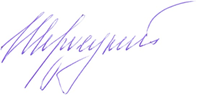 